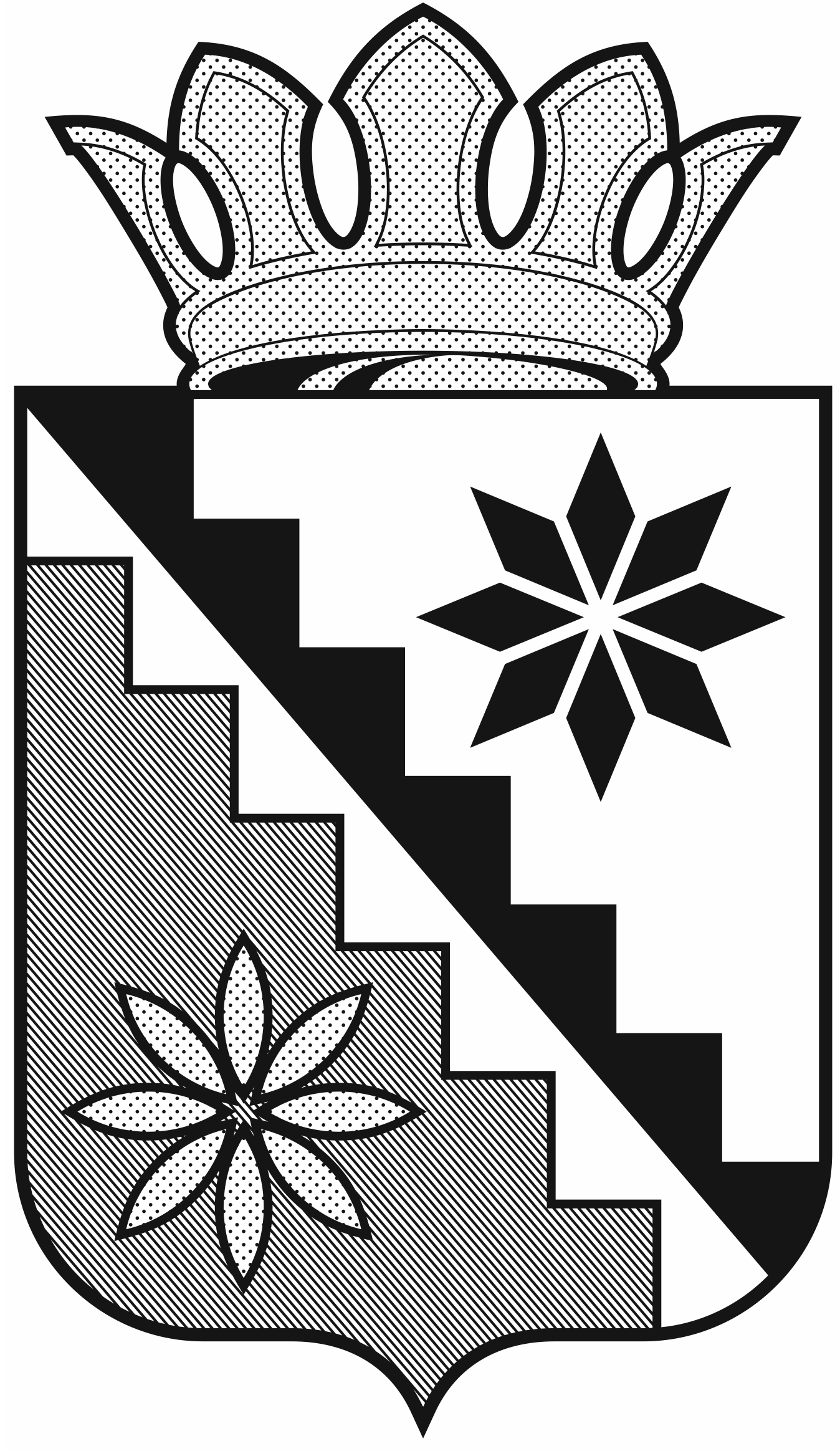 Российская ФедерацияКемеровская область – КузбассБеловский муниципальный округадминистрация Беловского муниципального округаПОСТАНОВЛЕНИЕот   11   мая  2022  г.							                    № 479г. БеловоО внесении изменений в постановление  администрации Беловского муниципального округа  от 11 февраля 2022года № 164 «Об утверждении Положения о представлении гражданами,претендующими на замещение должностей муниципальной службы,муниципальными служащими сведений о доходах, об имуществе и обязательствах имущественного характера»В соответствии с Федеральным законом от 02.03.2007 №25-ФЗ «О муниципальной службе в Российской Федерации», Федеральным законом от 25.12.2008 №273-ФЗ «О противодействии коррупции», Указом Президента Российской Федерации от 18.05.2009 №559 «О предоставлении гражданами, претендующими на замещение должностей федеральной государственной службы, и федеральными государственными служащими сведений о доходах, об имуществе и обязательствах имущественного характера», внести в постановление  администрации Беловского муниципального округа  от 11 февраля 2022 года № 164 «Об утверждении Положения о представлении гражданами,претендующими на замещение должностей муниципальной службы,муниципальными служащими сведений о доходах, об имуществе и обязательствах имущественного характера» следующие изменения:Приложение «Положение о представлении гражданами, претендующими на замещение должностей муниципальной службы, муниципальными служащими сведений о доходах, об имуществе и обязательствах имущественного характера» изложить в новой редакции согласно приложению к настоящему постановлению.2. Настоящее постановление опубликовать  в газете «Сельские зори» и разместить на официальном сайте администрации Беловского муниципального округа в информационно-телекоммуникационной сети «Интернет».3. Контроль за исполнением постановления оставляю за собой.4. Настоящее постановление  вступает в силу после официального опубликования и распространяет свое действие на правоотношения, возникшие с 1 января 2022 года.Глава Беловскогомуниципального округа                                                               В.А. АстафьевПриложениек постановлению администрацииБеловского муниципального округаот 11  мая 2022 г. № 479Положениео представлении гражданами, претендующимина замещение должностей муниципальной службы,муниципальными служащими сведений о доходах, об имуществе и обязательствах имущественного характера1. Настоящим Положением определяется порядок представления гражданами, претендующими на замещение должностей муниципальной службы Беловского муниципального округа (далее - должности муниципальной службы) и муниципальными служащими Беловского муниципального округа (далее- муниципальные служащие) сведений о полученных ими доходах, об имуществе, принадлежащем им на праве собственности, и об их обязательствах имущественного характера, а также сведений о доходах супруги (супруга) и несовершеннолетних детей, об имуществе, принадлежащем им на праве собственности, и об их обязательствах имущественного характера (далее - сведения о доходах, об имуществе и обязательствах имущественного характера).2. Обязанность представлять сведения о доходах, об имуществе и обязательствах имущественного характера в соответствии с федеральными законами возлагается:а) на гражданина, претендующего на замещение должности муниципальной службы, предусмотренной перечнем должностей, утвержденным муниципальным правовым актом (далее- Перечень);б) на муниципального служащего, замещавшего по состоянию на 31 декабря отчетного года должность муниципальной службы, предусмотренную Перечнем;в) на муниципального служащего, замещающего должность муниципальной службы, не предусмотренную Перечнем, и претендующего на замещение должности муниципальной службы, предусмотренной этим Перечнем (далее - кандидат на должность, предусмотренную Перечнем).3. Сведения о доходах, об имуществе и обязательствах имущественного характера представляются по форме справки, утвержденной Указом Президентом Российской Федерации от 23.06.2014 №460 «Об утверждении формы справки о доходах, расходах, об имуществе и обязательствах имущественного характера и внесении изменений в некоторые акты Президента Российской Федерации»:а) гражданами, претендующими на замещение должности муниципальной службы, предусмотренной Перечнем- при поступлении на муниципальную службу;б) кандидатами на должности, предусмотренные Перечнем - при назначении на должность, предусмотренную Перечнем;в) муниципальными служащими - ежегодно, не позднее 30 апреля года, следующего за отчетным.4. Гражданин при поступлении на должность муниципальной службы представляет:а) сведения о своих доходах, полученных от всех источников (включая доходы по прежнему месту работы или месту замещения выборной должности, пенсии, пособия, иные выплаты) за календарный год, предшествующий году подачи документов для замещения должности муниципальной службы, а также сведения об имуществе, принадлежащем ему на праве собственности, и о своих обязательствах имущественного характера по состоянию на первое число месяца, предшествующего месяцу подачи документов для замещения должности муниципальной службы (на отчетную дату);б) сведения о доходах супруги (супруга) и несовершеннолетних детей, полученных от всех источников (включая заработную плату, пенсии, пособия, иные выплаты) за календарный год, предшествующий году подачи гражданином документов для замещения должности муниципальной службы, а также сведения об имуществе, принадлежащем ему на праве собственности и об обязательствах имущественного характера по состоянию на первое число месяца, предшествующего месяцу подачи гражданином документов для замещения должности муниципальной службы (на отчетную дату).4.1. Кандидат на должность, предусмотренную Перечнем, представляет сведения о доходах, об имуществе и обязательствах имущественного характера в соответствии с пунктом 4 настоящего Положения.5. Муниципальный служащий представляет ежегодно:а) сведения о своих доходах, полученных за отчетный период (с 1 января по 31 декабря) от всех источников (включая денежное содержание, пенсии, пособия, иные выплаты), а также сведения об имуществе, принадлежащем ему на праве собственности, и о своих обязательствах имущественного характера по состоянию на конец отчетного периода;б) сведения о доходах супруги (супруга) и несовершеннолетних детей, полученных за отчетный период (с 1 января по 31 декабря) от всех источников (включая заработную плату, пенсии, пособия, иные выплаты), а также сведения об имуществе, принадлежащем им на праве собственности, и об их обязательствах имущественного характера по состоянию на конец отчетного периода.6. Сведения о доходах, об имуществе и обязательствах имущественного характера представляются гражданами, кандидатами и муниципальными служащими в отдел по профилактике коррупционных и иных правонарушений администрации Беловского муниципального округа (далее – отдел по профилактике коррупционных и иных правонарушений),  кадровую службу отраслевого (функционального) и территориального органа  (далее - кадровая служба) отдельно на себя, на супругу (супруга) и на каждого несовершеннолетнего ребенка.7. В случае если гражданин, кандидат или муниципальный служащий обнаружили, что в представленных ими в отдел по профилактике коррупционных и иных правонарушений и  кадровую службу сведениях о доходах, об имуществе и обязательствах имущественного характера не отражены или не полностью отражены какие-либо сведения либо имеются ошибки, они вправе представить уточненные сведения.Муниципальный служащий может представить уточненные сведения в течение одного месяца после окончания срока, указанного в подпункте «в» пункта 3 настоящего Положения. Гражданин или кандидат могут представить уточненные сведения в течение одного месяца со дня представления сведений в соответствии с подпунктами «а» или «б» пункта 3 настоящего Положения.8. Сведения о доходах, об имуществе и обязательствах имущественного характера, представленные в соответствии с настоящим Положением гражданином или кандидатом, а также сведения, представляемые муниципальным служащим ежегодно, и информация о результатах проверки достоверности и полноты этих сведений приобщаются к личному делу муниципального служащего и регистрируются в журнале регистрации представленных сведенийо доходах, об имуществе и обязательствах имущественного характера по форме согласно приложению к настоящему Положению. В случае если гражданин или муниципальный служащий обнаружили, что в представленных ими в отдел по профилактике коррупционных и иных правонарушений и  кадровую службу сведениях о доходах, об имуществе и обязательствах имущественного характера не отражены или не полностью отражены какие-либо сведения либо имеются ошибки, они вправе представить уточненные сведения в порядке, установленном настоящим Положением.9.  Сведения о доходах, об имуществе и обязательствах имущественного характера представляются по утвержденной Президентом Российской Федерации форме справки, заполненной с использованием специального программного обеспечения «Справки БК», размещенного на официальном сайте Президента Российской Федерации, ссылка на который размещается на официальном сайте администрации Беловского муниципального округа www.belovorn.ru.10. В случае непредставления по объективным причинам муниципальным служащим сведений о доходах, об имуществе и обязательствах имущественного характера супруги (супруга) и несовершеннолетних детей данный факт подлежит рассмотрению на комиссии по соблюдению требований к служебному поведению и урегулированию конфликта интересов.11. Проверка достоверности и полноты сведений о доходах, об имуществе и обязательствах имущественного характера, представленных в соответствии с настоящим Положением гражданином,муниципальным служащим, и кандидат на должность, предусмотренную перечнемосуществляется в соответствии с законодательством Российской Федерации.12. Сведения о доходах, об имуществе и обязательствах имущественного характера, представляемые в соответствии с настоящим Положением гражданином,муниципальным служащими и кандидат на должность, предусмотренную перечнем, являютсясведениями конфиденциального характера, если федеральным законом они не отнесены к сведениям, составляющим государственную тайну.Эти сведения предоставляются главе Беловского муниципального округа и другим должностным лицам администрации Беловского муниципального округа, наделенным полномочиями назначать на должность и освобождать от должности муниципальных служащих, а также иным должностным лицам в случаях, предусмотренных федеральными законами.13. Сведения о доходах, об имуществе и обязательствах имущественного характера муниципального служащего, его супруги (супруга) и несовершеннолетних детей в соответствии с порядком, утвержденным Указом Президента Российской Федерации от 8 июля 2013 г. №613, размещаются на официальном сайте администрации Беловского муниципального округа, и на официальных сайтах отраслевых (функциональных) и территориальных органов администрации Беловского муниципального округа, а в случае отсутствия этих сведений на официальныхсайтах - предоставляются общероссийским средствам массовой информации для опубликования по их запросам.14. Муниципальные служащие, в должностные обязанности которых входит работа со сведениями о доходах, об имуществе и обязательствах имущественного характера, виновные в их разглашении или использовании в целях, не предусмотренных законодательством Российской Федерации, несут ответственность в соответствии с законодательством Российской Федерации.15. Сведения о доходах, об имуществе и обязательствах имущественного характера, представленные в соответствии с настоящим Положением гражданином или кандидатом на должность, предусмотренную перечнем, а также представляемые муниципальным служащим ежегодно, и информация о результатах проверки достоверности и полноты этих сведений приобщаются к личному делу муниципального служащего. Указанные сведения также могут храниться в электронном виде.В случае если гражданин или кандидат на должность, предусмотренную Перечнем, представившие в отдел по профилактике коррупционных и иных правонарушений и кадровую службу справки о своих доходах, об имуществе и обязательствах имущественного характера, а также справки о доходах, об имуществе и обязательствах имущественного характера своих супруги (супруга) и несовершеннолетних детей, не были назначены на должность муниципальной службы, такие справки возвращаются указанным лицам по их письменному заявлению вместе с другими документами.16. В случае непредставления или представления заведомо ложных сведений о доходах, об имуществе и обязательствах имущественного характера гражданин не может быть назначен на должность муниципальной  службы, а муниципальный служащий освобождается от должности муниципальной службы или подвергается иным видам дисциплинарной ответственности в соответствии с законодательством Российской Федерации.Приложение к Положениюо представлении гражданами,претендующимина замещение должностей муниципальнойслужбы,муниципальными служащими сведенийо доходах, расходах,об имуществе и обязательствахимущественного характераЖУРНАЛ Регистрации представленных сведений о доходах, расходах об имуществе и обязательствах имущественного характера№п/пДата ФИОКатегория лица, представившего сведенияВид справкиПодпись лица представившего сведения